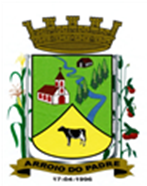 ESTADO DO RIO GRANDE DO SULMUNICÍPIO DE ARROIO DO PADREGABINETE DO PREFEITOPROJETO DE LEI Nº 01, DE 10 DE JANEIRO DE 2022.Altera a Lei Municipal nº 962, de 04 de novembro de 2009, que estabelece o Plano de Carreira do Magistério Público do Município de Arroio do Padre, alterando a redação do seu art. 13, renomeando o seu parágrafo único, criando seus parágrafos 2º e 3º, alterando o §1º do seu art. 21, alterando o §2º do seu art. 36 e ainda acresce o seu art. 21 A.Art. 1º A presente Lei altera os arts. 13, 21 e 36 e acresce o art. 21 A, da Lei Municipal nº 962, de 04 de novembro de 2009, que estabelece O Plano de Carreira do Magistério Público do município de Arroio do Padre e institui o respectivo quadro de cargos e funções e da outras providências.Art. 2° O art. 13, caput, da Lei Municipal nº 962, de 04 de novembro de 2009 passará a ter vigência com a seguinte redação:Art. 13 A mudança de classe importará em uma retribuição pecuniária aos profissionais da educação (professores) nas seguintes condições e valores:Art. 3° O parágrafo único do art. 13 da Lei Municipal nº 962, de 04 de novembro de 2009, será renomeado como parágrafo primeiro com a seguinte redação:§1º Aqueles professores que já obtiveram, de alguma forma, retribuição pecuniária de valores diferentes ou superiores aos fixados no caput deste art., terão o pagamento destes valores assegurados, corrigidos na forma proposta por esta Lei.Art. 4° O art. 13 de Lei Municipal nº 962, de 04 de novembro de 2009 passará a ter vigência com o acréscimo de seus §2º e §3º, conforme a redação abaixo:§2º Os valores constantes no art. 13 serão pagos a carreiras com carga horária semanal de 20 (vinte) horas e proporcionalmente a aqueles que ocupem cargas horárias semanais diversas.§3º Ao professor que receber na data da publicação desta Lei outro valor, diferente ou superior do que os deste artigo, cujo direito foi adquirido anterior a 2017, quando alcançar a classe seguinte, terá um acréscimo pecuniário a sua remuneração, correspondente ao valor interclasses, exceto o entre as classes A e B.Art. 5° O §1º do art. 21 da Lei Municipal, nº 962, de 04 de novembro de 2009, passará a ter vigência com a seguinte redação:Art. 21 ……………………………………………………..........………......…….............…………………………………………..………………………………………...........…..§1º A mudança de nível importará em uma retribuição pecuniária nos seguintes condições e valores:I – no nível 2 – R$ 79,41II – no nível 3 – R$ 127,06III – no nível 4 – R$ 158,83Art. 6º Fica acrescido o §5º ao art. 21 da Lei Municipal nº 962, de 04 de novembro de 2009, com a seguinte redação:Art. 21……………………………………………………………………….......……...…………………………………………………………………………..........................…..§5º Aqueles professores que já obtiveram, de alguma forma, gratificação de valores diferentes ou superiores aos fixados no §1º deste art., anteriores a vigência da Lei Municipal nº 1.331, de 04 de junho de 2013, terão o pagamento destes valores assegurados, corrigidos na forma proposta por esta Lei.Art. 7° O §2º do Art. 36 da Lei Municipal nº 962, de 04 de novembro de 2009, passa a ter vigência com a seguinte redação:§2º A gratificação aos professores pelo desempenho das atividades de que trata este Art. será paga proporcionalmente de acordo com as horas efetivamente trabalhadas e no respectivo valor, conforme a tabela abaixo:Art. 8º Fica acrescido a Lei Municipal nº 962, de 04 de novembro de 2009 o art. 21 A, que passará a ter vigência com a seguinte redação:Art. 21 A Os valores fixados nos arts. 13 e 21 desta Lei, serão corrigidos na mesma data e no mesmo percentual concedido, quando da revisão geral dos servidores públicos municipais de Arroio do Padre.Art. 9º As despesas decorrentes desta Lei, correrão por dotações orçamentárias próprias consignadas ao orçamento municipal vigente.Art. 10 Fica revogado no ato de publicação desta Lei, a Lei Municipal nº 1.823, de 28 de março de 2017.Art. 11 Mantêm-se inalteradas as demais disposições da Lei Municipal nº 962, de 04 de novembro de 2009 e alterações posteriores vigentes nesta data.Art. 12 Esta Lei entra em vigor na data de sua publicação.            Arroio do Padre, 10 de janeiro de 2022.Visto técnico:Loutar PriebSecretário de Administração, Planejamento, Finanças, Gestão e Tributos.                          Rui Carlos PeterPrefeito Municipal I – Cinco anos para a classe “B” – Gratificação de R$ 79,41 II – Cinco anos para a classe “C” – Gratificação de R$ 127,06 III – Cinco anos para a classe “D” – Gratificação de R$ 174,71 IV – Cinco anos para a classe “E” – Gratificação de R$ 222,35 V – Cinco anos para a classe “F” – Gratificação de R$ 270,00 VI – Cinco anos para a classe “G” – Gratificação de R$ 317,64Horas semanais Efetivamente TrabalhadasValor (R$)1 a 579,416 a 10158,8211 a 15238,24Acima de 15317,65